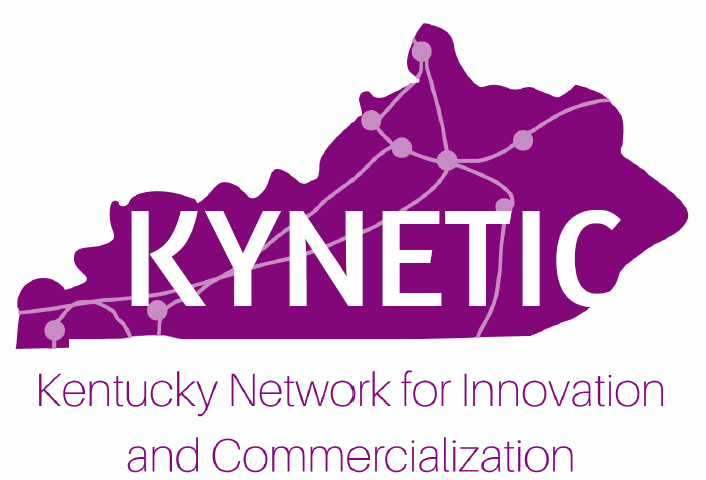 Cover PageKYNETIC Product Development Grant Pre-Application – Cycle #2 Project InformationProject Title: Development Stage:   Concept/idea 	 Discussed idea with Commercialization EPI-Center  Submitted Invention Disclosure	 Patent(s) pending / issuedProduct Type (please mark the one box that best represents your product):	 Diagnostic      Therapeutic      Device      Software/App      Other: How long have you been working on this technology (approx.)?   Is this a resubmission?       	 No		 Yes		If yes, please include a Response to Previous Reviews after your Product Description. Principal Investigator (PI) InformationContact PI Name:    PI Institution:    PI Department:    PI Phone and Email:    PI Position:             	Faculty	 Student*	 Postdoctoral trainee*	 Staff**If student, post-doctoral trainee or staff, name of Faculty Sponsor: Faculty Sponsor email address: Year terminal degree was received (or is anticipated): Has the contact PI ever licensed a technology (any technology, not necessary the one in this application)?          No 	 Yes	Has the contact PI ever started a company?           No   	 Yes	Has the contact PI ever applied for a patent, trademark or copyright?            No        Yes If multi-PI model is chosen (optional):Co-PI #1 Name:    Co-PI #1 Department:    Co-PI #2 Name:    Co-PI #2 Department:    Demographic Information (please complete for each PI)The information you give for gender, race, ethnicity, and disadvantaged background is used only for aggregated statistical reporting: your individual information for these items is confidential. By filling in these items, you help the KYNETIC hub gather information on participation in the program by people from diverse groups. That, in turn, helps the KYNETIC hub and NIH identify inequities in recruitment and retention, and promote diversity in science.Date of Birth (MM/DD/YYYY):    	 Do not wish to provideGender:MaleFemaleOtherDo not wish to provideEthnicity:	Hispanic or Latino	Not Hispanic or Latino	Do not wish to provideRace (check one or more boxes):	American Indian or Alaska Native	AsianBlack or African AmericanNative Hawaiian or Other Pacific IslanderWhite	Do not wish to provideDo you have a disability? No Yes (Check all that apply) Hearing Mobility/Orthopedic Impairment Visual Other Do not wish to provideProject Description (2 pages or less)Describe the product/idea you are proposing. Does it address an unmet clinical need?Describe the market for this product and any competitive products currently in use or in development. How is your product unique? Is it patentable? If not patentable, is other proprietary protection likely? In broad terms, how do you plan to use the funds? How would they advance the technology? Describe for the first $50,000 AND up to $200,000.Briefly explain any specific expertise and experience the PI or team has that will help this project.Response to Previous Reviews (300 words or less; only required if application is a re-submission.)References Cited (maximum of 10; any standard format that includes article title)Other Support (list only support relevant to this product; If there is no relevant funding, write “none”)Suggested format:Grant Number (PI name) 		Start date – End date		% effort (role) 
Name of Sponsor			Funding amountGrant titleBrief description of major goal or specific aims.Active FundingPending FundingPrevious Funding